AL COMUNE DI ALBEROBELLOUfficio Lavori PubbliciPEC: protocollo@mailcert.comune.alberobello.ba.itOGGETTO: Manifestazioni di interesse di operatori economici da selezionare ed invitare alla procedura negoziata per il “Servizio di manutenzione ordinaria e straordinaria degli impianti termici e di condizionamento ed assunzione del ruolo di Terzo responsabile da eseguirsi su diversi immobili del Comune di Alberobello”, ai sensi del D.Lgs. 50/2016 art.36 coma 1 lett a), della legge 108 del 29/07/2021 e s.m,i.,  CIG.n. ZD03A4C470Il sottoscritto ____________________________________________________________________Nato a _______________________________________________ il ________________________Residente a ____________________________________________, provincia _________________In via ______________________________________________________ n. __________________In qualità di _____________________________________________________________________della Ditta _______________________________________________________________________con sede in ______________________________________________________________________Cap ________, Provincia __________________, via ____________________________________Cod. Fisc. __________________________________ P.I.VA _______________________________Tel _________________________ e-mail _____________________________________________PEC _________________________________________________________________________CHIEDEdi partecipare alla procedura negoziata ai sensi dell’art. 1, comma 2, lett. b) della legge n. 120/2020, così come modificato dal decreto-legge n. 77/2021, per l’affidamento in oggetto, nel comune di Alberobello quale:        impresa singola;       consorzio                           stabile               ex art. 45, comma 2, lett. b) D.Lgs. n. 50/2016 e s.m.i.;       impresa singola avvalente con l’impresa/e ausiliaria/e;      capogruppo di una associazione temporanea o di un consorzio o di un GEIE di tipo:            orizzontale	  verticale          misto con le imprese:   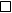 ______________________________________________________________________________________________________________________________________________________________      mandante di una associazione temporanea o di un consorzio o di un GEIE di tipo:            orizzontale	  verticale          misto con le imprese:   __________________________________________________________________________________________________________________________________________________________________________________________________________________________________  Impresa consorziata indicata dal consorzio quale impresa esecutrice;impresa aggregata capofila 	..
della aggregazione tra imprese aderenti al contratto di rete ai sensi dell’art. 3, comma 4-ter del decreto-legge 10 febbraio 2009 n. 5 convertito con legge 9 aprile 2009 n. 33 e segnatamente tra l’impresa richiedente e le ulteriori imprese aggregate_______________ ______________________________________________________________________________________________________________________________________________________________________________________________________________________________  impresa aggregata 	.aderente al contratto di rete ai sensi dell’art. 3, comma 4-ter del decreto-legge 10 febbraio 2009 n. 5 convertito con legge 9 aprile 2009 n. 33 e segnatamente tra l’impresa aggregata capofila ________________________________ e le ulteriori imprese aggregate ___________________________________________________________________________________________________________________DICHIARAdi essere in possesso dei requisiti di partecipazione di ordine generale, di carattere economico e idoneità tecnica e professionale per il servizio in oggetto, impegnandosi a produrre la documentazione in sede di gara, ove invitato a partecipare;l'insussistenza dei motivi di esclusione di cui all'art. 80 del D.Lgs. 50/2016;di essere in possesso o avere la disponibilità delle attrezzature tecniche, dei materiali e dell'equipaggiamento tecnico per eseguire l'appalto contenente anche la descrizione dei mezzi utilizzati per la prestazione del servizio;di non aver contenziosi aperti con le pubbliche amministrazioni e di non aver reso false dichiarazioni;di essere in regola con i versamenti dei contributi e/o degli accantonamenti previsti dai predetti Enti;di aver preso conoscenza di tutte le norme, condizioni, prescrizioni e modalità dell'avviso, ivi compreso il presente modello di "manifestazione di interesse", accettandoli incondizionatamente senza riserva alcuna;di dare espresso consenso al trattamento dei dati personali, finalizzato alla gestione della procedura di selezione e degli adempimenti conseguenti. Luogo e Data 								Timbro e Firma_______________						      __________________Allegare fotocopia del documento di identità del sottoscrittore in corso di validità